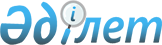 Об установлении квоты на привлечение иностранной рабочей силы для
осуществления трудовой деятельности на территории Республики Казахстан на 2013 годПостановление Правительства Республики Казахстан от 25 декабря 2012 года № 1673

      Правительство Республики Казахстан ПОСТАНОВЛЯЕТ:



      1. Установить квоту на привлечение иностранной рабочей силы для осуществления трудовой деятельности на территории Республики Казахстан на 2013 год в размере 1,2 процента к экономически активному населению республики.



      2. Настоящее постановление вводится в действие по истечении десяти календарных дней со дня первого официального опубликования.      Премьер-Министр

      Республики Казахстан                             С. Ахметов
					© 2012. РГП на ПХВ «Институт законодательства и правовой информации Республики Казахстан» Министерства юстиции Республики Казахстан
				